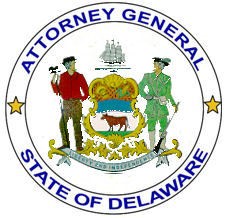 CRYPTO COMPLAINT FORM  INVESTOR PROTECTION UNITRETURN THIS FORM TO:	FOR OFFICIAL USE:INVESTOR PROTECTION UNITDELAWARE DEPARTMENT OF JUSTICE	Case Number: 	  820 N. FRENCH STREET, 5TH FLOOR	Investigator: 	 WILMINGTON,  DE 19801Phone: (302) 577-8424Fax: (302) 577-6987Email: investor.protection@state.de.usYour Name and Date of Birth:	Name of Person or Business Complaint is Against:Your Home Address:	Their Address:Number and Street	Number and StreetCity	CityState and Zip Code	State and Zip CodePhone Numbers:	Phone Number(s):  	Home:  	Email:  	Work:  	Other Affiliated Persons/Entities: 	Email:  	CRD Number, if known:  	If you are not a resident of Delaware, please specify why you are filing your complaint with the State of Delaware (NOTE: incorporating a company in Delaware is rarely enough grounds to pursue a case):INVESTOR PROTECTION UNITNOTE: Complete this form electronically to allow for searching and cut-and-paste of relevant data.1.  When did this incident begin, and when was the last activity? __________________________________2.  What is the amount of actual financial loss you suffered, if any?  Actual financial loss is the amount invested, not including any money returned to you.  ______________________________________________________________________________3. What was the source of your investment funds (savings, retirement account, loan, etc.)?4.  Did you give out any bank information or credit card information? If yes, has there been any activity or is that account frozen?5. Do you have a history of investing in crypto or was this your first experience? ______________________6. Did you use a Crypto ATM, Recovery Company, Download Apps, or Other?  Please explain all that apply.  7. What cryptocurrency wallet address(es) or exchange account(s) did the losses originate from? Ex. Coinbase8.  What cryptocurrency was originally purchased?  Ex. Bitcoin ____________________________________9. If cryptocurrency was sent from your wallet or account, what address(es) was it sent to?10.  Please identify in as much detail as possible the cryptocurrency transactions involved, including sending and receiving addresses, transaction IDs, date/time, and amounts.  (Make as many copies of this table as you need.)EXAMPLETransaction 1Transaction 2Transaction 3Transaction 4Transaction 511.  Describe what happened, including how you first came into contact with the suspect, what means of communication you used, what accounts were used, what claims were made, and what actions resulted in financial loss.12. Were you told what your money would be used for?  If so, what were you told? __________________13. Were you promised a specific return on your investment? _____________________________________14. Were you told about the risks of this investment?  ___________________________________________ 15.  When was your last contact with the suspect or anyone connected to the suspect, and what was that interaction? _____________________________________________________________________________16. What is the last date on which you transferred money or crypto? _________________________________________17. Please identify any web sites or applications used in this scheme. ex. WhatsApp18. Do you have any information about the suspect, including any social media accounts or phone numbers?  You can attach additional documentation. 19. Please identify any your accounts involved in this incident, such as those used to communicate with a suspect and those used to send or receive any financial assets.  (Make as many copies of this table as you need.)20.  If you have reported this incident to any other law enforcement agency, including iC3, please list that information below.  (Make as many copies of this table as you need.)  21.  Describe any attempts you have made to trace and/or recover your cryptocurrency, including any contact you have made with exchanges or recovery companies, including dates of contact and money given to these entities.    22.  Please include any other information you believe will assist in the investigation.  Supporting documents, files, and screen shots may be included but are not a substitute for completing the items requested in this form.23.  Did you know of anyone else involved in this scheme?Attach COPIES, not originals, of all related documents, including advertisements, contracts, receipts, bills, cancelled checks, written agreements, letters or emails.READ THE FOLLOWING CAREFULLY BEFORE SIGNING BELOW:I have attached copies of all papers that relate to this complaint.I understand that in order to successfully handle this complaint, the Investor Protection Unit may need to send this complaint to the person or firm that I have complained about.
YOU MUST CHECK ONE OF THE FOLLOWING: 	You have my permission to send this complaint to the person or business I have complained. 	You DO NOT have my permission to send this complaint to the person or business I have complained.
The information contained in this complaint is true to the best of my knowledge.Signature	DatePlease be advised:The Delaware Department of Justice is prohibited by law from giving you legal advice, legal opinions, or acting as your private attorney.You may have a private right of action that must be acted upon within certain time limits; filing this complaint with the Delaware Department of Justice will not stop those time limits from running.Therefore, you should consult with a private attorney to discuss your legal rights and remedies.Cryptocurrency typeEthereumTransaction ID0xcd08bf92e6f7328f2a3d20c76b4cc738094aa8e2cc7d602a2d878eccc1f987From what wallet / address / exchange?Crypto.com, 0x2d201b127a62bf62528a5045940a694489132ab5To address(es)0x0cb28a837a0e22b6955942dccdd32f8bd2aa3e27Date/TimeSeptember 23, 2023, at 23:23:23Amount Sent10 ETHOther informationCryptocurrency typeTransaction IDFrom what wallet / address / exchange?To address(es)Date/TimeAmount SentOther informationCryptocurrency typeTransaction IDFrom what wallet / address / exchange?To address(es)Date/TimeAmount SentOther informationCryptocurrency typeTransaction IDFrom what wallet / address / exchange?To address(es)Date/TimeAmount SentOther informationCryptocurrency typeTransaction IDFrom what wallet / address / exchange?To address(es)Date/TimeAmount SentOther informationCryptocurrency typeTransaction IDFrom what wallet / address / exchange?To address(es)Date/TimeAmount SentOther informationAccount 1Account 1Type of account / PlatformAccount identifier (username)Account identifier (number or other ID)How was this account involved?Who created and/or used the account?Did the suspect have access to this account at any time?Please provide any supporting documentation available such as screen shots, downloads, emails received from service providers, etc.Please provide any supporting documentation available such as screen shots, downloads, emails received from service providers, etc.Account 2Account 2Type of account / PlatformAccount identifier (username)Account identifier (number or other ID)How was this account involved?Who created and/or used the account?Did the suspect have access to this account at any time?Please provide any supporting documentation available such as screen shots, downloads, emails received from service providers, etc.Please provide any supporting documentation available such as screen shots, downloads, emails received from service providers, etc.Account 3Account 3Type of account / PlatformAccount identifier (username)Account identifier (number or other ID)How was this account involved?Who created and/or used the account?Did the suspect have access to this account at any time?Please provide any supporting documentation available such as screen shots, downloads, emails received from service providers, etc.Please provide any supporting documentation available such as screen shots, downloads, emails received from service providers, etc.Account 4Account 4Type of account / PlatformAccount identifier (username)Account identifier (number or other ID)How was this account involved?Who created and/or used the account?Did the suspect have access to this account at any time?Please provide any supporting documentation available such as screen shots, downloads, emails received from service providers, etc.Please provide any supporting documentation available such as screen shots, downloads, emails received from service providers, etc.Agency/DepartmentReference or case numberContact person, if applicableStatusAgency/DepartmentReference or case numberContact person, if applicableStatusAgency/DepartmentReference or case numberContact person, if applicableStatus